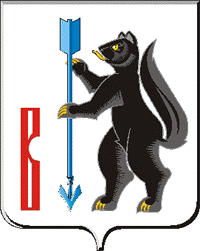 АДМИНИСТРАЦИЯГОРОДСКОГО ОКРУГА ВЕРХОТУРСКИЙП О С Т А Н О В Л Е Н И Еот 28.09.2017 г № 760г. ВерхотурьеО внесении изменений в Административный регламент предоставления муниципальной функции «Выдача документов (единого жилищного документа, копии финансово-лицевого счета, выписки из домовой книги, карточки учета собственника жилого помещения, справок и иных документов» на территории городского округа Верхотурский, утвержденный постановлением Администрации городского округа Верхотурский от 09.02.2015 г. № 88		В соответствии с Федеральным законом от 27.07.2010 года № 210-ФЗ «Об организации предоставления государственных и муниципальных услуг», Федеральным законом от 06.10.2003 года № 131-ФЗ «Об общих принципах организации местного самоуправления в Российской Федерации», постановлением Администрации городского округа Верхотурский от 13.11.2012 года № 1327 «О разработке и утверждении административных регламентов предоставления муниципальных функций и административных регламентов предоставления муниципальных услуг», руководствуясь статьей 26 Устава городского округа Верхотурский,ПОСТАНАВЛЯЮ:1.Внести в Административный регламент исполнения муниципальной функции по исполнению муниципальной функции «Выдача документов (единого жилищного документа, копии финансово-лицевого счета, выписки из домовой книги, карточки учета собственника жилого помещения, справок и иных документов» на территории городского округа Верхотурский следующие изменения:1)В столбце 6 строки 2 приложения № 1 Административного регламента слова «Понедельник, вторник с 8-15 до 16-00, среда с 8-15 до 11-45. Перерыв с 12.00 до 13.00. Четверг, пятница не приемные дни» изложить в новой редакции следующего содержания «Понедельник с 8-00 до 17-00. Перерыв с 12-00 до 13-00. Вторник, среда, четверг, пятница не приемные дни».2.МКУ «Служба заказчика» (Сидоров В.Н.) внести сведения о муниципальной функции в реестр государственных и муниципальных услуг Свердловской области.3.Опубликовать настоящее постановление в информационном бюллетене «Верхотурская неделя» и разместить на официальном сайте городского округа Верхотурский.4.Контроль исполнения настоящего постановления возложить на заместителя главы Администрации городского округа Верхотурский по социальным вопросам Бердникову Н.Ю.И.о.главы Администрации городского округа Верхотурский 				                   С.П.Миронов